Il Comitato di valutazione dell’Istituto Comprensivo “A.Amarelli” insediatosi giorno  18 febbraio 2016   nell’ottica della condivisione, trasparenza , equità , oggettività e differenziazione,   ha deciso di accettare proposte sui criteri per la valutazione dei docenti   che provengano dagli Organi collegiali quali il Collegio dei docenti, i Dipartimenti o il Consiglio d’Istituto, ma che non saranno sicuramente vincolanti per il Comitato stesso. Il Comma 129  della Legge 107/2015 indica le  tre Aree generali da cui il Comitato di valutazione dovrebbe  desumere i criteri per la valorizzazione del merito del personale docente di ruolo  : Qualità dell’insegnamento e contributo al miglioramento dell’istituzione scolastica, nonché del successo formativo e scolastico degli allievi;Risultati ottenuti dal docente o dal gruppo di docenti in relazione al potenziamento delle competenze degli alunni, dell’innovazione didattica e metodologica ,nonché  della collaborazione alla ricerca didattica, alla documentazione e alla diffusione di buone pratiche didattiche;Responsabilità assunte nel coordinamento organizzativo e didattico e nella formazione del personale;  I Dipartimenti disciplinari, quali articolazioni del Collegio dei docenti , sono invitati, pertanto, ad avanzare             proposte  sui criteri/indicatori/descrittori compilando le  seguenti griglie che andranno consegnate, insieme al verbale al Dirigente Scolastico.I ° AREA GENERALEQualità dell’insegnamento e contributo al miglioramento dell’istituzione scolastica, nonché del successo formativo e scolastico degli allievi.I I ° AREA GENERALE Risultati ottenuti dal docente o dal gruppo di docenti in relazione al potenziamento delle competenze degli alunni, dell’innovazione didattica e metodologica,nonché della collaborazione alla ricerca didattica, alla documentazione e alla diffusione di buone pratiche didatticheI II ° AREA GENERALEResponsabilità assunte nel coordinamento organizzativo e didattico e nella formazione del personale;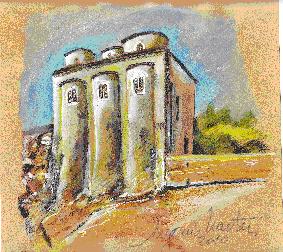 chiesa di San Marco (metà dell'XI secolo)ISTITUTO COMPRENSIVO A.AMARELLIVIA GRAN SASSO n. 16 -  87067 ROSSANO -TEL.0983/512197 - FAX 0983/291007csic8aq00b@pec.istruzione.it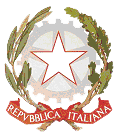 Sito Web: http://www.icrossano4.gov.it – e-mail  CSIC8AQ00B@istruzione.itSito Web: http://www.icrossano4.gov.it – e-mail  CSIC8AQ00B@istruzione.itSito Web: http://www.icrossano4.gov.it – e-mail  CSIC8AQ00B@istruzione.itSOTTOAREECRITERI/INDICATORI/DESCRITTORIPUNTEGGIO DA ASSEGNARE QUALITA’ DELL’INSEGNAMENTOa)b)c)…………CONTRIBUTO AL MIGLIORAMENTO DELL’ISTITUZIONE SCOLASTICAa)b)c)……..CONTRIBUTO AL SUCCESSO  FORMATIVO E SCOLASTICO DEGLI ALLIEVIa)b)c)………   SOTTOAREEINDICATORIPUNTEGGIO DA ASSEGNARE RISULTATI OTTENUTI IN RELAZIONE ALLE COMPETENZE DEGLI ALUNNIa)b)c)…………RISULTATI OTTENUTI IN RELAZIONE ALL’INNOVAZIONE DIDATTICA E METODOLOGICAa)b)c)……..COLLABORAZIONE ALLA RICERCA DIDATTICA, ALLA DOCUMENTAZIONE ED ALLA DIFFUSIONE DI BUONE PRATICHEa)b)c)………   SOTTOAREEINDICATORIPUNTEGGIO DA ASSEGNARE IL COORDINAMENTO ORGANIZZATIVOa)b)c)…………IL COORDINAMENTO DIDATTICOa)b)c)……..LA FORMAZIONE DEL PERSONALEa)b)c)………